Concept Storyline: The Life Cycle of Butterflies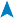 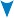 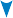 © 2013 Smithsonian Institution. All rights reserved.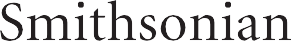 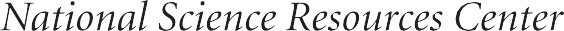 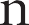 STC™ / The Life Cycle of ButterfliesUnifying ConceptUnit ConceptGrade-Level ConceptOrganisms change their forms and behaviors as part of theirlife cycles. Organisms can survive only in environments where their basic needs are met.Butterflies undergo a series of metamorphoses that define their life cycles.Butterflies go through several changes during their life cycles.Like all other organisms, butterflies have basic needs.Subconcept 1Caterpillars represent one stage of a butterfly’s life cycle.Lesson 1: Pre-Unit Assessment: Getting Ready for Caterpillars Students discuss what they  knowabout caterpillars and  butterflies.Lesson 2: Caring for Caterpillars Students learn about the caterpillar’s food needs and begin to observe theircaterpillars.Lesson 3: Learning More about CaterpillarsStudents discuss what caterpillars and other organisms need to stay alive.Lesson 4: Observing the Caterpillars Students discuss the caterpillar’s activities and study its basic body parts.Lesson 5: Observing Change: Growth and  Molting Students observe changes inthe caterpillars.Lesson 6: Silk SpinningStudents watch the caterpillar spin its silk and discuss how it uses the silk.Subconcept 2As part of its life cycle, the butterfly forms and emerges from a chrysalis.Lesson 7: From Caterpillar to ChrysalisStudents observe the formation of a chrysalis, the third stage in the butterfly’s life cycle.Lesson 8: Observing the Chrysalis Students observe the formation of parts of the butterfly’s body.Lesson 9: The Butterfly Emerges Students watch the butterfly emerge from its chrysalis and observe itsdistinctive body parts.Subconcept 3The structures of a butterfly provide the means for its essential life functions.Lesson 10: Feeding the Butterflies Students observe how the butterfly uses its proboscis.Lesson 11: The Butterfly’s Body Students investigate the butterfly’s functions and structures and comparethem to their own.Lesson 12: The Butterflies Go Free Students discuss how the butterflies will survive in their natural environment.Subconcept 4Scientists use dataon organisms’ structures and life cycles to understand and classify living things.Lesson 13: Using Our DataStudents review and analyze their data on the butterfly’s life cycle.Lesson 14: Discovering that Butterflies Are InsectsStudents learn about the characteristics that all insects share.Lesson 15: Other Life Cycles Students apply their knowledge of the butterfly’s life cycle to thatof other organisms.Lesson 16: Post-Unit Assessment: Sharing What We Know about the Life Cycle of ButterfliesStudents discuss and reflect on what they have learned.